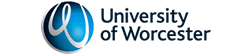 University of Worcester Student Mentor Evaluation FormPUNCTUALITY: Student Ambassador arrived 10 minutes before assignment.5                                               4                                           3                                          2                                           1APPEARANCE: Clothing was appropriate, neat and clean.5                                               4                                           3                                          2                                           1FRIENDLY AND PERSONABLE5                                               4                                           3                                          2                                           1ENTHUSIASM: Student Ambassador showed enthusiasm towards the project.5                                               4                                           3                                          2                                           1TIMELINESS: Completed assignment within the required time limit.5                                               4                                           3                                          2                                           1COMMUNICATION SKILLS: Ability to communicate well in carrying out assignment.  Demonstrated  mentoring skills.5                                               4                                           3                                          2                                           1QUALITY: Student was thorough and knowledgeable.5                                               4                                           3                                          2                                           1Additional comments and/or recommendations.Activity Supervisor: Student Mentor NameActivity NameLocation of ActivityDate of eventActivity description TO THE SUPERVISOR: Please answer the following questions and use the provided rating scale to score the Student Ambassador’s performance:  (5= Excellent, 1= Poor)NamePositionDepartmentSignatureDate